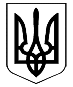 Великодимерська селищна радаБроварського району Київської областіВИКОНАВЧИЙ КОМІТЕТР І Ш Е Н Н Я20 квітня 2018  року                                                                                       № 69Про затвердження проектно-кошторисної документаціїна об’єкти будівництваВідповідно до Порядку затвердження проектів будівництва і проведення їх експертизи, затвердженим постановою Кабінету Міністрів України від         11.05. 2011 № 560,  керуючись пп. 1 п. «а» частини 1 статті 31 Закону України «Про місцеве самоврядування в Україні», виконавчий комітет селищної ради  В И Р І Ш И В  :1. Затвердити робочі проекти:1.1.  Будівництво тренувального футбольного поля по вул. Паркова в смт Велика Димерка Броварського району Київської області  кошторисною вартістю 1474,891 тис.грн .1.2.  Реконструкція  з розширенням приміщення бібліотеки (Київська область Броварський район смт. Велика Димерка, вул. Радгоспна, 2) кошторисною вартістю 17720,441 ти. грн.1.3. Капітальний ремонт  дорожнього покриття проїздної частини дороги загального користування  по вул.Промислова від ПК01+00 до ПК01+34 в смт.Велика Димерка Броварського району Київської області кошторисною вартістю 1432,264тис.грн. 1.4. Капітальний ремонт  дорожнього покриття проїздної частини дороги загального користування  по вул.Промислова від ПК01+34 до ПК01+68 в смт.Велика Димерка Броварського району Київської області кошторисною вартістю 1432,264 тис.грн. 1.5. Капітальний ремонт  дорожнього покриття проїздної частини дороги загального користування  по вул.Промислова від ПК01+68 до ПК02+02 в смт.Велика Димерка Броварського району Київської області кошторисною вартістю 1432,264 тис.грн. 1.6. Капітальний ремонт  дорожнього покриття проїздної частини дороги загального користування  по вул.Промислова від ПК02+02 до ПК02+36 в смт.Велика Димерка Броварського району Київської області кошторисною вартістю 1432,264 тис.грн. 1.7. Капітальний ремонт  дорожнього покриття проїздної частини дороги загального користування  по вул.Промислова від ПК02+36 до ПК02+69 в смт.Велика Димерка Броварського району Київської області кошторисною вартістю 1391,070 тис.грн. 1.8. Капітальний ремонт  дорожнього покриття проїздної частини дороги загального користування  по вул.Промислова від ПК02+69 до ПК03+02 в смт.Велика Димерка Броварського району Київської області кошторисною вартістю 1391,070 тис.грн. 1.9. Капітальний ремонт  дорожнього покриття проїздної частини дороги загального користування  по вул.Промислова від ПК03+02 до ПК03+35 в смт.Велика Димерка Броварського району Київської області кошторисною вартістю 1391,070 тис.грн. 1.10. Капітальний ремонт  дорожнього покриття проїздної частини дороги загального користування  по вул.Ситюкова в смт.Велика Димерка Броварського району Київської області (в т.ч. авторський та технічний нагляд) кошторисною вартістю 842,702 тис.грн. 1.11. Капітальний ремонт  дорожнього покриття проїздної частини дороги загального користування  по вул.Михайлівська в смт.Велика Димерка Броварського району Київської області кошторисною вартістю 1498,802 тис.грн. 1.12. Капітальний ремонт  дорожнього покриття проїздної частини вул.Соборності с.Бобрик Броварського району Київської області (в т.ч. авторський та технічний нагляд) кошторисною вартістю 1497,797 тис.грн. 1.13. Капітальний ремонт  дорожнього покриття проїздної частини вул.Шкільна (від буд.№14 до вул.Михайлівська) в с.Шевченкове Броварського району Київської області кошторисною вартістю 1235,509 тис.грн. 1.14. Капітальний ремонт проїздної частини вул.Михайлівська (від буд.№3 до вул. Л.Українки) в с.Шевченкове Броварського району Київської області кошторисною вартістю 1356,974 тис.грн. 1.15. Капітальний ремонт проїздної частини вул.Мічуріна (від буд.№3 до вул. Л.Українки) в с.Шевченкове Броварського району Київської області кошторисною вартістю 1396,076 тис.грн. 1.16. Капітальний ремонт проїздної частини вул.Глібова (на ділянці від вул. Вишнева до вул. М.Кукси) в с.Шевченкове Броварського району Київської області кошторисною вартістю 1566,188 тис.грн. 1.17. Капітальний ремонт проїздної частини вул. Ватутіна в с.Рудня Броварського району Київської області кошторисною вартістю 1295,636 тис.грн. 2. Контроль за виконанням цього рішення покласти на заступника селищного голови Губського М.І.Селищний голова				                                	А.Б.Бочкарьов